相手の立場になってみよう～トランプの伝達ゲーム～【目標】自分から見た「上下左右」と、向かい合った人から見た「上下左右」は、反対になることを学ぼう。【用意するもの】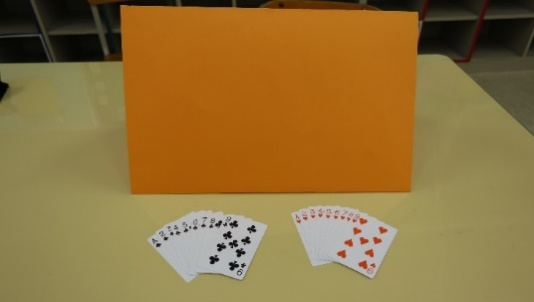 ・１～９のトランプ（２人分）・テーブル・ついたて【やりかた】２人組で行います１　リーダーを決めます。２　ついたてで、テーブルが相手から見えないようにします。３　リーダーは、テーブルにトランプを９枚（縦３つ、横３つ）並べます。　他の人は、リーダーから指示があるまでトランプには触りません。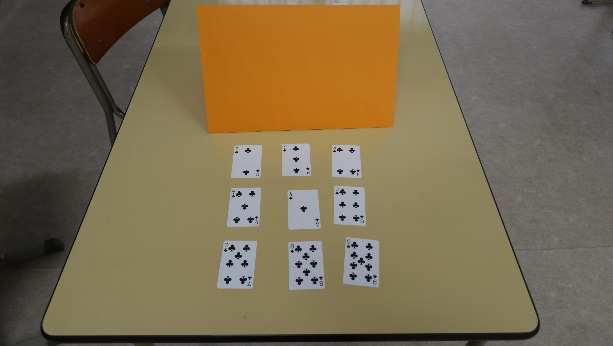 ４　並べたら、リーダーは友達に次のように伝えます。リーダー「①を取ってください。」をテーブルの真ん中に置いてください。」他の人　　リーダーの言ったとおりに、置いていく。　　　　　置き終わったら「終わりました。」リーダー「次に、①の上に、③を置いてください。」他の人　　リーダーの言ったとおりに、置いていく。置き終わったら「終わりました。」リーダー「次に、③の右に、④を置いてください。」他の人　　リーダーの言ったとおりに、置いていく。置き終わったら「終わりました。」全部のカードを置くまで、繰り返します。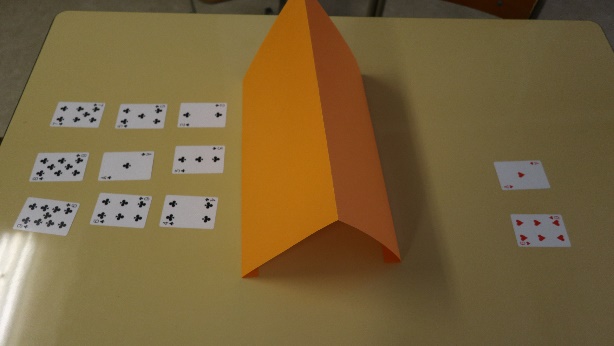 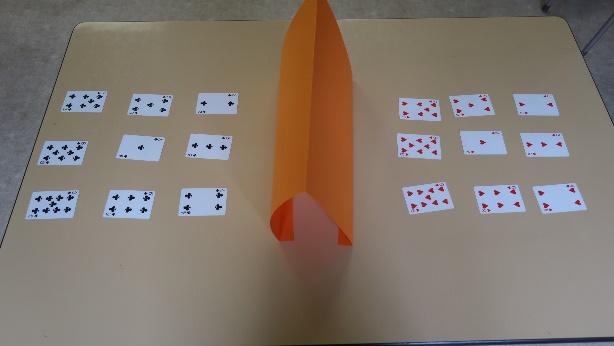 　　　　　　　　　　　　　　　　⇒５　最後に見せ合って、お互いに同じようにカードを置いていれば成功です。【成功】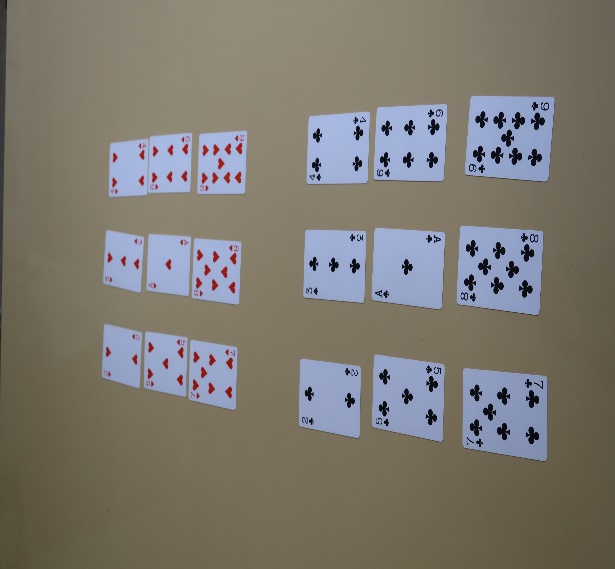 ヒントカード　１ヒントカード　２ヒントカード　３　※他の人は、リーダーから見て、どの位置に置いたかを考えて、置きます。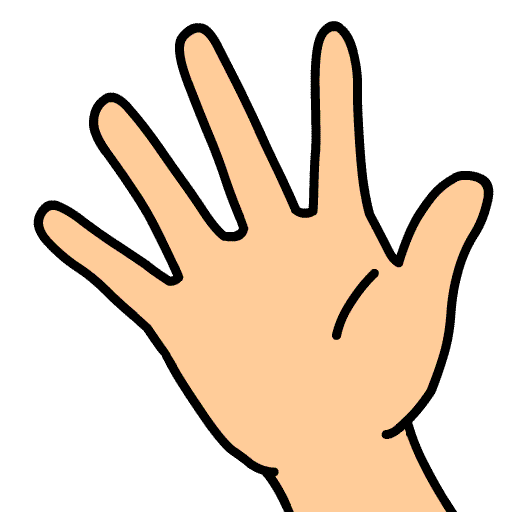 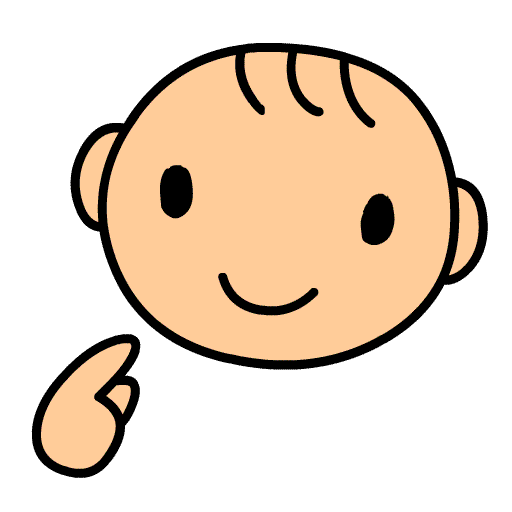 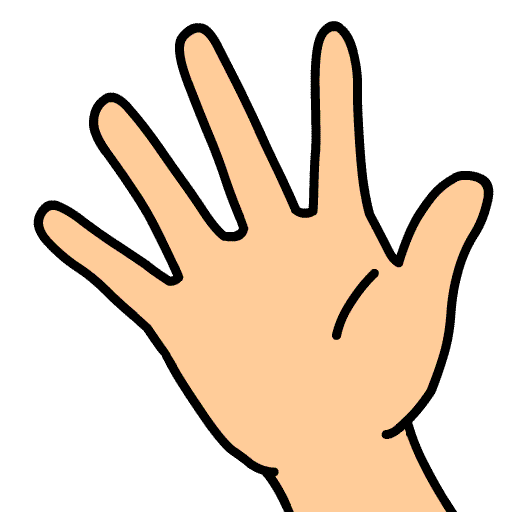 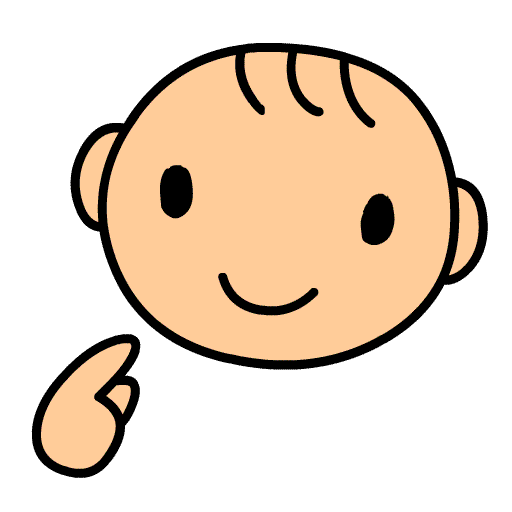 　　上　　　　　　　　　　　　　　　　　　　下　　下　　　　　　　　　　　　　　　　　　　　　　　　　　　　　上２３４５１６７８９２３４５１６７８９左上上右上左まんなか右左下下右下自分から見て左上自分から見て上自分から見て右上自分から見て左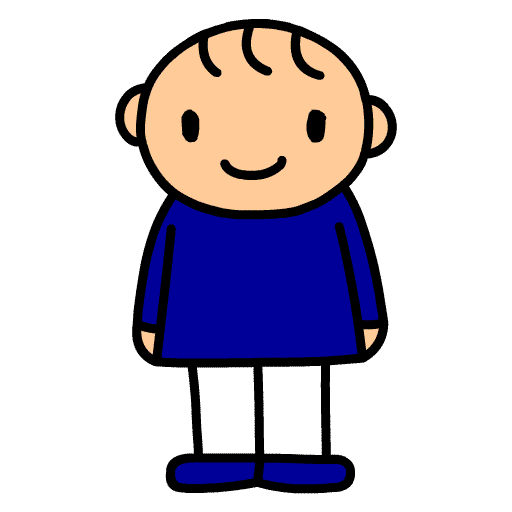 自分から見て右自分から見て左下自分から見て下自分から見て右下相手から見て右上相手から見て上相手から見て左上相手から見て右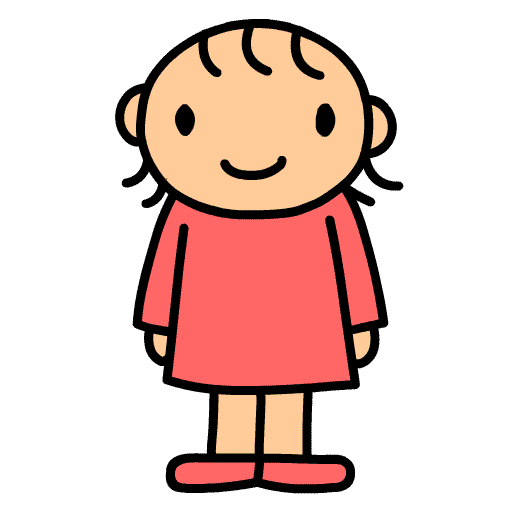 相手から見て左相手から見て右下相手から見て下相手から見て左下